Estado de Mato Grosso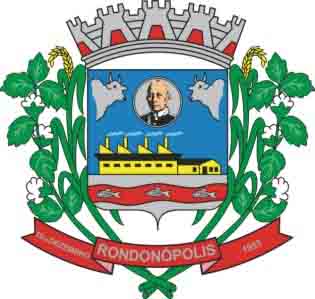 Prefeitura Municipal de RondonópolisSecretaria Municipal de CulturaANEXO VI  RECIBO  Eu, ........................................................................................, portador do CPF/CNPJ nº ..............................................., residente na ............................................................................................................................ Recebi da Prefeitura Municipal de Rondonópolis a importância de R$ ___________________  referente ao pagamento da premiação do EDITAL EMERGENCIAL N° 010 – LEI ALDIR BLANC PROPOSTAS PARA PREMIAÇÃO DE PROJETOS ARTÍSTICOS CULTURAIS DO SETOR DA MUSICA E DA DANÇA.______________________________________ASSINATURARondonópolis/MT, ______de ______________________ de 20__.